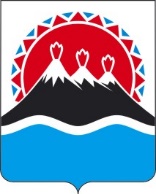 П О С Т А Н О В Л Е Н И ЕПРАВИТЕЛЬСТВА КАМЧАТСКОГО КРАЯг. Петропавловск-КамчатскийВ соответствии с Федеральным законом от 12.04.2010 № 61-ФЗ
«Об обращении лекарственных средств», Постановлениями Правительства Российской Федерации от 07.03.1995 № 239 «О мерах по упорядочению государственного регулирования цен (тарифов)», от 08.08.2009 № 654
«О совершенствовании государственного регулирования цен на лекарственные препараты, включенные в перечень жизненно необходимых и важнейших лекарственных препаратов», от 29.10.2010 № 865 «О государственном регулировании цен на лекарственные препараты, включенные в перечень жизненно необходимых и важнейших лекарственных препаратов», приказом ФАС России от 09.09.2020 № 820/20 «Об утверждении Методики установления органами исполнительной власти субъектов Российской Федерации предельных размеров оптовых надбавок и предельных размеров розничных надбавок к фактическим отпускным ценам, установленным производителями лекарственных препаратов, на лекарственные препараты, включенные в перечень жизненно необходимых и важнейших лекарственных препаратов»ПРАВИТЕЛЬСТВО ПОСТАНОВЛЯЕТ:Установить предельные размеры оптовых надбавок и предельные размеры розничных надбавок к фактическим отпускным ценам, установленным производителями лекарственных препаратов, на лекарственные препараты, включенные в перечень жизненно необходимых и важнейших лекарственных препаратов, на территории Камчатского края, согласно приложению.Установить, что предельные размеры оптовых надбавок и предельные размеры розничных надбавок к фактическим отпускным ценам, установленным производителями лекарственных препаратов, на лекарственные препараты, включенные в перечень жизненно необходимых и важнейших лекарственных препаратов, распространяются на организации оптовой торговли, аптечные организации, индивидуальных предпринимателей, имеющих лицензию на осуществление фармацевтической деятельности, медицинские организации, имеющие лицензию на осуществление фармацевтической деятельности, и их обособленные подразделения, расположенные в сельских поселениях, в которых отсутствуют аптечные организации, осуществляющие реализацию лекарственных препаратов на территории Камчатского края.Признать утратившим силу Постановление Правительства Камчатского края от 27.02.2010 № 98-П «Об установлении предельных размеров оптовых надбавок и предельных размеров розничных надбавок к фактическим отпускным ценам, установленным производителями лекарственных препаратов, на лекарственные препараты, включенные в перечень жизненно необходимых и важнейших лекарственных препаратов, на территории Камчатского края». Настоящее постановление вступает в силу через десять дней после дня его официального опубликования.Предельные размеры оптовых надбавок и предельные размеры розничных надбавок к фактическим отпускным ценам, установленным производителями лекарственных препаратов, на лекарственные препараты, включенные в перечень жизненно необходимых и важнейших лекарственных препаратов, на территории Камчатского краяПримечания:1. Территория действия:I зона – Петропавловск-Камчатский городской округ, Вилючинский городской округ, Елизовский муниципальный район;II зона – Корякский округ;III зона – Мильковский, Усть-Большерецкий, Быстринский, Усть-Камчатский муниципальные районы;IV зона – Соболевский, Алеутский муниципальные районы.2. Стоимость 1 потребительской упаковки лекарственного препарата определяется в фактических отпускных ценах производителя жизненно необходимых и важнейших лекарственных препаратов без налога на добавленную стоимость.3. Под фактической отпускной ценой производителя на лекарственный препарат понимается цена (без налога на добавленную стоимость), указываемая российским производителем лекарственного препарата в сопроводительной документации на товар, а иностранным производителем лекарственного препарата - в сопроводительной документации на товар, на основании которой оформляется грузовая таможенная декларация, с учетом расходов, связанных с таможенным оформлением груза (уплатой таможенных пошлин и сборов за таможенное оформление).4. При формировании отпускных и розничных цен на лекарственные препараты налог на добавленную стоимость учитывается в соответствии с действующим законодательством.5. Сумма оптовых надбавок к фактической отпускной цене производителя на лекарственный препарат, применяемых всеми организациями оптовой торговли, участвующими в реализации этого лекарственного препарата на территории Камчатского края, не должна превышать соответствующий предельный размер оптовой надбавки, установленной настоящим Постановлением.6. Размер розничной надбавки к фактической отпускной цене производителя на лекарственный препарат, установленный аптечной организацией, индивидуальным предпринимателем и медицинской организацией, осуществляющими реализацию лекарственных препаратов на территории Камчатского края, не должен превышать соответствующий предельный размер розничной надбавки, установленный настоящим Постановлением.7. Округление розничных цен производится до целой копейки, при этом до 0,5 копейки отбрасывается, 0,5 копеек и выше округляется до целой копейки. [Дата регистрации]№[Номер документа]Об установлении предельных размеров оптовых надбавок и предельных размеров розничных надбавок к фактическим отпускным ценам, установленным производителями лекарственных препаратов, на лекарственные препараты, включенные в перечень жизненно необходимых и важнейших лекарственных препаратов, на территории Камчатского краяВременно исполняющий обязанности Председателя Правительства - Первого вице-губернатора Камчатского края[горизонтальный штамп подписи 1]Е.А. ЧекинПриложение к постановлению Правительства Камчатского края
от [Дата регистрации] № [Номер документа]Территория действияПредельные размеры оптовых надбавок к фактическим отпускным ценам производителейПредельные размеры оптовых надбавок к фактическим отпускным ценам производителейПредельные размеры оптовых надбавок к фактическим отпускным ценам производителейПредельные размеры розничных надбавок к фактическим отпускным ценам производителейПредельные размеры розничных надбавок к фактическим отпускным ценам производителейПредельные размеры розничных надбавок к фактическим отпускным ценам производителейТерритория действиядо 100 рублей включительносвыше 100 рублей до 500 рублей включительносвыше 500 рублейдо 100 рублей включительносвыше 100 рублей до 500 рублей включительносвыше 500 рублейна лекарственные препараты, %на лекарственные препараты, %на лекарственные препараты, %на лекарственные препараты, %на лекарственные препараты, %на лекарственные препараты, %на лекарственные препараты, %I зона352819383528II зона352819605147III зона352819433430IV зона352819443535на наркотические и психотропные препараты, %на наркотические и психотропные препараты, %на наркотические и психотропные препараты, %на наркотические и психотропные препараты, %на наркотические и психотропные препараты, %на наркотические и психотропные препараты, %на наркотические и психотропные препараты, %I зона453829484538